муниципальное бюджетное дошкольное образовательное учреждение«Детский сад № 276 комбинированного вида»ул. Минина, 123 А, г. Красноярск, 660046т. 266-95-81, E-mail: dou276@mailkrsk.ru ИНН/КПП 2462022281/246201001; ОКПО 52291343, ОГРН 102240205867826.05.2023 г.Аналитическая справка по результатам анкетирования «Удовлетворенность родителей подготовительной группы № 3 общеразвивающей направленности работой воспитателя Исаковой Анастасии Алексеевны»Цель: выявить уровень удовлетворённости участников образовательных отношений – родителей (законных представителей) воспитанников качеством реализации образовательной программы дошкольного образования воспитателем Исаковой Анастасией Алексеевной.Средство: анкетирование родителей (законных представителей) воспитанников.Результат:Анкетирование проведено 15-25.05.2023 года. В анкетировании приняли участие 25 родителей подготовительной группы общеразвивающей направленности № 3 МБДОУ № 276 (78% от общего числа). В анкете были предложены к рассмотрению вопросы качества работы аттестуемого педагога. По результатам обработанных анкет:Ключ для интерпретации итогов анкетирования:При расчёте используется формула:, где – количество родителей, выбравших данный вариант ответа; – общее количество родителей, ответивших на данный вопрос анкеты.При анализе анкет выявлено следующее: 88% родителей удовлетворены качеством реализации образовательной программы воспитателем.   82,7% родителей удовлетворены условиями для физического развития и укрепления здоровья ребенка в группе. 93,3% родителей считают, что получают полную информацию от воспитателя о жизни ребенка в детском саду, 80% удовлетворены взаимодействием по вопросам воспитания детей. 92% родителей удовлетворены своевременностью информирования о состоянии здоровья детей. 82,7%   родителей отметили, что их дети с удовольствием идут в детский сад.         92% удовлетворены отношением воспитателя к своим воспитанникам. В успехах детей 84% родителей отмечают очевидную заслугу воспитателя. 82,7% родителей удовлетворены уровнем созданной развивающей предметно-пространственной среды, соответствующей возрасту, способствующей развитию интересов и побуждающей к деятельности. 86,7 % считают, что воспитатель Исакова А.А. создаёт условия для их участия в жизни группы.По результатам анкетирования родителей подготовительной группы № 3 общеразвивающей направленности МБДОУ № 276 можно сделать вывод, что родителей в целом удовлетворяет качество работы воспитателя Исаковой Анастасии Алексеевны.Согласно отзывам родителей, воспитатель внимательно относится к потребностям детей и учитывает их индивидуальные особенности, владеет доверительным стилем общения с детьми и родителями. Анастасия Алексеевна создаёт условия для реализации образовательной программы, и включения родителей в образовательную деятельность. Особенно родители отмечают её творческие способности, умение заинтересовать ребёнка творческим делом. Воспитателю Исаковой А.А. рекомендовано в текущем учебном году продумать и создать воспитывающую среду в группе.  № п/пВопрос анкетыВарианты % ответивших из числа анкетируемыхУровень удовлетво-рённости1.Вы удовлетворены качеством реализации образовательной программы воспитателем?Да21 (84%)88%1.Вы удовлетворены качеством реализации образовательной программы воспитателем?Скорее да3 (12%)88%1.Вы удовлетворены качеством реализации образовательной программы воспитателем?Скорее нет088%1.Вы удовлетворены качеством реализации образовательной программы воспитателем?Нет 088%1.Вы удовлетворены качеством реализации образовательной программы воспитателем?Затрудняюсь ответить1 (4%)88%2.На достаточном ли уровне создаются условия для физического развития и укрепления здоровья ребенка в группе? Да21 (84%)82,7%2.На достаточном ли уровне создаются условия для физического развития и укрепления здоровья ребенка в группе? Скорее да1 (4%)82,7%2.На достаточном ли уровне создаются условия для физического развития и укрепления здоровья ребенка в группе? Скорее нет082,7%2.На достаточном ли уровне создаются условия для физического развития и укрепления здоровья ребенка в группе? Нет 1 (4%)82,7%2.На достаточном ли уровне создаются условия для физического развития и укрепления здоровья ребенка в группе? Затрудняюсь ответить2 (8%)82,7%3.Всегда ли воспитатель обсуждает с Вами вопросы, касающиеся жизни Вашего ребенка в детском саду?Да23 (92%)93,3%3.Всегда ли воспитатель обсуждает с Вами вопросы, касающиеся жизни Вашего ребенка в детском саду?Скорее да1 (4%)93,3%3.Всегда ли воспитатель обсуждает с Вами вопросы, касающиеся жизни Вашего ребенка в детском саду?Скорее нет093,3%3.Всегда ли воспитатель обсуждает с Вами вопросы, касающиеся жизни Вашего ребенка в детском саду?Нет 093,3%3.Всегда ли воспитатель обсуждает с Вами вопросы, касающиеся жизни Вашего ребенка в детском саду?Затрудняюсь ответить1 (4%)93,3%4.Обращаетесь ли Вы к воспитателю за советом по вопросам воспитания и развития Вашего ребенка?Обращаюсь, получаю требуемую поддержку20 (80%)80%4.Обращаетесь ли Вы к воспитателю за советом по вопросам воспитания и развития Вашего ребенка?Обращаюсь, поддержки  не получаю080%4.Обращаетесь ли Вы к воспитателю за советом по вопросам воспитания и развития Вашего ребенка?Не требуется помощь воспитателя2 (8%)80%4.Обращаетесь ли Вы к воспитателю за советом по вопросам воспитания и развития Вашего ребенка?Затрудняюсь ответить3 (12%)80%5.Вас своевременно информируют  о состоянии здоровья ребенка,                                 о профилактических мероприятиях по укреплению здоровья ребенка?Да22 (88%)92%5.Вас своевременно информируют  о состоянии здоровья ребенка,                                 о профилактических мероприятиях по укреплению здоровья ребенка?Скорее да3 (12%)92%5.Вас своевременно информируют  о состоянии здоровья ребенка,                                 о профилактических мероприятиях по укреплению здоровья ребенка?Скорее нет092%5.Вас своевременно информируют  о состоянии здоровья ребенка,                                 о профилактических мероприятиях по укреплению здоровья ребенка?Нет 092%5.Вас своевременно информируют  о состоянии здоровья ребенка,                                 о профилактических мероприятиях по укреплению здоровья ребенка?Затрудняюсь ответить092%6.С каким настроением Ваш ребенок идет в детский сад? Всегда с удовольствием20 (80%)82,7%6.С каким настроением Ваш ребенок идет в детский сад? Иногда хочет идти, иногда нет2 (8%)82,7%6.С каким настроением Ваш ребенок идет в детский сад? Чаще всего не хочет082,7%6.С каким настроением Ваш ребенок идет в детский сад? Затрудняюсь ответить3 (12%)82,7%7.Чувствуете ли Вы, что воспитатель доброжелательно относится к Вам и Вашему ребенку?Да22 (88%)92%7.Чувствуете ли Вы, что воспитатель доброжелательно относится к Вам и Вашему ребенку?Скорее да3 (12%)92%7.Чувствуете ли Вы, что воспитатель доброжелательно относится к Вам и Вашему ребенку?Скорее нет092%7.Чувствуете ли Вы, что воспитатель доброжелательно относится к Вам и Вашему ребенку?Нет 092%7.Чувствуете ли Вы, что воспитатель доброжелательно относится к Вам и Вашему ребенку?Затрудняюсь ответить092%8.Можете ли Вы сказать, что в готовности Вашего ребёнка к обучению в школе есть очевидная заслуга воспитателя?Да20 (80%)84%8.Можете ли Вы сказать, что в готовности Вашего ребёнка к обучению в школе есть очевидная заслуга воспитателя?Скорее да3 (12%)84%8.Можете ли Вы сказать, что в готовности Вашего ребёнка к обучению в школе есть очевидная заслуга воспитателя?Скорее нет0 84%8.Можете ли Вы сказать, что в готовности Вашего ребёнка к обучению в школе есть очевидная заслуга воспитателя?Нет 084%8.Можете ли Вы сказать, что в готовности Вашего ребёнка к обучению в школе есть очевидная заслуга воспитателя?Затрудняюсь ответить2 (8%)84%9.Считаете ли Вы, что предметно-пространственная среда группы, организуемая воспитателем, соответствует возрасту детей, способствует развитию интереса и побуждает детей к деятельности?Да20 (80%)82,7%9.Считаете ли Вы, что предметно-пространственная среда группы, организуемая воспитателем, соответствует возрасту детей, способствует развитию интереса и побуждает детей к деятельности?Скорее да2 (8%)82,7%9.Считаете ли Вы, что предметно-пространственная среда группы, организуемая воспитателем, соответствует возрасту детей, способствует развитию интереса и побуждает детей к деятельности?Скорее нет082,7%9.Считаете ли Вы, что предметно-пространственная среда группы, организуемая воспитателем, соответствует возрасту детей, способствует развитию интереса и побуждает детей к деятельности?Нет 082,7%9.Считаете ли Вы, что предметно-пространственная среда группы, организуемая воспитателем, соответствует возрасту детей, способствует развитию интереса и побуждает детей к деятельности?Затрудняюсь ответить3 (12%)82,7%10.Создаёт ли воспитатель условия для Вашего участия в жизни группы?Да21 (84%)86,7%10.Создаёт ли воспитатель условия для Вашего участия в жизни группы?Скорее да2 (8%)86,7%10.Создаёт ли воспитатель условия для Вашего участия в жизни группы?Скорее нет086,7%10.Создаёт ли воспитатель условия для Вашего участия в жизни группы?Нет 086,7%10.Создаёт ли воспитатель условия для Вашего участия в жизни группы?Затрудняюсь ответить2 (8%)86,7%11.Ваши пожелания воспитателю в дальнейшей работеДальнейших успехов в работеДальнейших успехов в работе15 (60%)11.Ваши пожелания воспитателю в дальнейшей работеТерпения, удачи, хороших детей и т.п. Терпения, удачи, хороших детей и т.п. 9 (36%)11.Ваши пожелания воспитателю в дальнейшей работеВоплощения всего задуманногоВоплощения всего задуманного2 (8%)11.Ваши пожелания воспитателю в дальнейшей работеСовершенствоваться и реализовать свои талантыСовершенствоваться и реализовать свои таланты7 (28%)Варианты ответов (кроме вопросов  4, 6, 11)Варианты ответов (кроме вопросов  4, 6, 11)Баллы ДаДа3Скорее даСкорее да1Скорее нетСкорее нет0Нет Нет 0Затрудняюсь ответитьЗатрудняюсь ответить0Вопрос № 4Вопрос № 6Обращаюсь, получаю требуемую поддержкуВсегда с удовольствием3Не требуется помощь воспитателяИногда хочет идти, иногда нет1Обращаюсь, поддержки  не получаюЧаще всего не хочет0Затрудняюсь ответитьЗатрудняюсь ответить0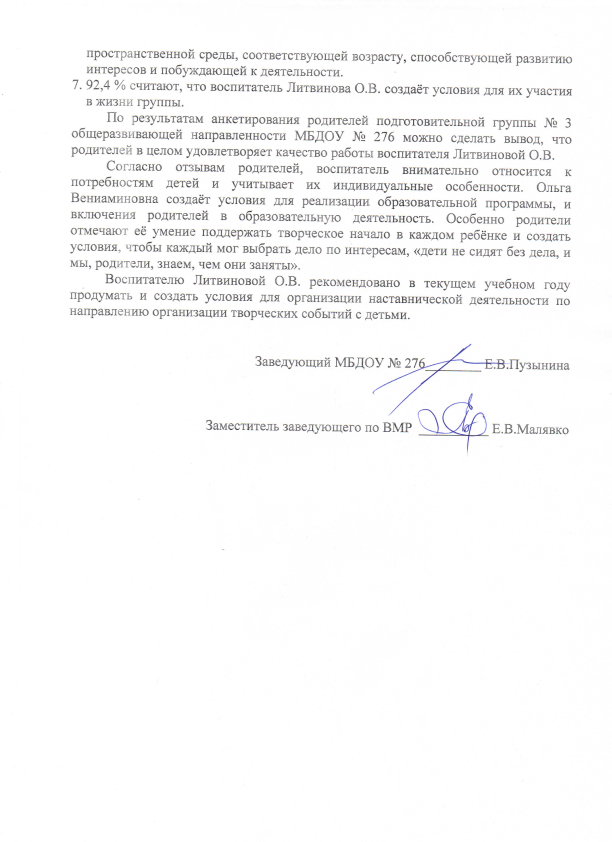 